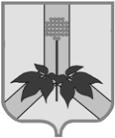 АДМИНИСТРАЦИЯ ДАЛЬНЕРЕЧЕНСКОГО МУНИЦИПАЛЬНОГО РАЙОНА ПОСТАНОВЛЕНИЕ03.07.2023г.                              г. Дальнереченск                                        №359 -па	О внесении изменений в постановление администрации Дальнереченского муниципального района от 21 июня  2021г. №268-па «Об утверждении Положения о комиссии по делам несовершеннолетних и защите их прав администрации Дальнереченского  муниципального района»В соответствии с Федеральным Законом от 24.06.1999г. №120-ФЗ «Об основах системы профилактики безнадзорности и правонарушений несовершеннолетних», руководствуясь Уставом Дальнереченского муниципального района, администрация Дальнереченского муниципального районаПОСТАНОВЛЯЕТ:1. Внести следующие изменения в Положение о комиссии по делам несовершеннолетних и защите их прав администрации Дальнереченского муниципального района, утверждённое постановлением главы Дальнереченского муниципального района от 21.06.2021г. №268-па «Об утверждении Положения о комиссии по делам несовершеннолетних и защите их прав администрации Дальнереченского муниципального района» (далее - Положение):	1.1. Абзац 1  п.2.17 Положения изложить в следующей редакции:« 2.17. согласовывают административные исковые заявления или заключения администраций специальных учебно-воспитательных учреждений закрытого типа, вносимые в суды по месту нахождения указанных учреждений:».2. Контроль за исполнением постановления возложить на заместителя главы администрации Дальнереченского муниципального района Попова А.Г.3. Настоящее постановление вступает в законную силу со дня его обнародования в установленном порядке.Глава Дальнереченскогомуниципального района                                                                                                         В.С. Дернов